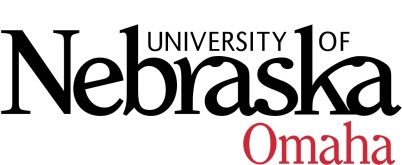 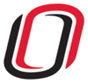 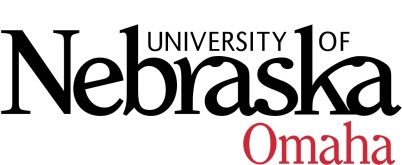 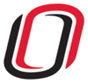 UNIVERSITY OF NEBRASKA AT OMAHAEDUCATIONAL POLICY ADVISORY COMMITTEEAGENDAFriday, April 10, 20159:30 AM202 Eppley Administration Building Discussion/AnnouncementsCurriculumHealthy Aging concentration within the BS GerontologyUndergraduate Certificate Sports CommunicationSupply Chain Management concentration MBA (report item only)Course Syllabi Description/Prerequisites: PLEASE NOTE:  NEW URL to CCMS You may access the system at http://www.unomaha.edu/my/.  CCMS is no longer inside MavLINK it now stands alone.  You will be viewing these courses at the VC for Academic Affairs level.New Course(s)CACT 8110 Global-Local: Opportunities, Barriers, Engagement, 3 hrs.CACT 8215 Values and Virtues, 3 hrs.PE 8710 Clinical Practicum in Athletic Training I, 1 hr.PE 8720 Clinical Practicum in Athletic Training, II, 1 hr. PE 8730 Clinical Practicum in Athletic Training III, 1 hr.PE 8740 Clinical Practicum in Athletic Training, IV, 1 hr.SOC 3514 Research Methods Lab, 1 hr.SPED 8486 Research Methods in Communication Disorders, 3 hrs.SPED 1500 Introduction to Special Education, 3 hrs.SPED 8870 Autism Spectrum Disorders: Behavioral Support and Interventions, 3 hrs.BMI 8850 Biomedicine for the Nonmedical Professional, 3 hrs.MGMT 4450 Managerial Negotiation Strategies, 3 hrs. SPED 8920 Special Education Leadership, 3 hrs.CACT 8000 Introduction to Critical and Creative Thinking, 3 hrs.CMST 4130 Family Communication, 3 hrs.MUS 4300 Business Music, 3 hrs.JMC 4110 Radio/Audio III, 3 hrs.CSCI 3850 Foundations of Web Search Technologies, 3 hrs.MGMT 4230 Applied Leadership for Managers, 3 hrs.Revised Course(s)PE 2700 Fundamentals of Athletic Training, 3 hrs.US 1010 College & Career Success, 2 hrs.JMC 4340 Sports Broadcasting and Production, 3 hrs.New Course(s):CACT 8110 Global-Local: Opportunities, Barriers, Engagement, 3 hrs.  Description: This course focuses on global cultural and social forces and how they interact to form nexuses of both opportunity and obstacle to constructive human engagement on a wide array of social issues. This course provides an overview of topics covered in the Cultural and Global Analysis concentration in the Master of Arts in Critical and Creative Thinking. This course will provide students with the analytical tools, collaborative engagement skills, and applied problem-solving techniques that will help students succeed in this concentration and program.Prerequisites: Graduate standingCACT 8215 Values and Virtues, 3 hrs. Description: This course explores advanced topics in ethics with particular emphasis on value theory and virtue ethics. Topics to be considered include the meaning and status of value claims, sources of value, intrinsic goods, agent-relative goods, practical reason, moral development, happiness, moral ambiguity, moral luck, the identification of virtues, and relationships of care, trust, and responsibility. This course supports the Ethics and Values concentration in the Master of Arts in Critical and Creative Thinking.Prerequisites: NonePE 8710 Clinical Practicum in Athletic Training I, 1 hr. Description: Clinical Practicum in Athletic Training I is the first course in the Clinical Practica series for students admitted to the Master of Arts in Athletic Training Program. Students will perform required clinical experiences under the supervision of a licensed athletic trainer in order to improve clinical and decision-making skills.Prerequisites: Admission to the Master of Arts in Athletic Training program, instructor permission, and continued compliance with published Athletic Training Program Technical Standards for Admission. Co-requisite with enrollment in PE 8326.PE 8720 Clinical Practicum in Athletic Training, II, 1 hr.Description: Clinical Practicum in Athletic Training II is the second course in the Clinical Practica series for students admitted to the Master of Arts in Athletic Training Program. Students will perform required clinical experiences under the supervision of a licensed athletic trainer in order to improve clinical and decision-making skills.Prerequisites: Admission to the Master of Arts in Athletic Training program, PE 8710 Clinical Practica in Athletic Training I, instructor permission, and continued compliance with published Athletic Training Program Technical Standards for Admission. Co-requisite with enrollment in PE 8316 and 8336.5.  PE 8730 Clinical Practicum in Athletic Training III, 1 hr.  Description: Clinical Practicum in Athletic Training III is the third course in the Clinical Practica series for students admitted to the Master of Arts in Athletic Training Program. Students will perform required clinical experiences under the supervision of a licensed athletic trainer in order to improve clinical and decision-making skills.Prerequisites: Admission to the Master of Arts in Athletic Training program, PE 8720 Clinical Practica in Athletic Training II, instructor permission, and continued compliance with published Athletic Training Program Technical Standards for Admission. Co-requisite with enrollment in PE 8346 and 8356.6.  PE 8740 Clinical Practicum in Athletic Training IV, 1 hr.  Description: Clinical Practicum in Athletic Training IV is the fourth course in the Clinical Practica series for students admitted to the Master of Arts in Athletic Training Program. Students will perform required clinical experiences under the supervision of a licensed athletic trainer in order to improve clinical and decision-making skills.Prerequisites: Admission to the Master of Arts in Athletic Training program, PE 8730 Clinical Practica in Athletic Training III, instructor permission, and continued compliance with published Athletic Training Program Technical Standards for Admission. Co-requisite with enrollment in PE 8966.7.  SOC 3514 Research Methods Lab, 1 hr.Description: This is a laboratory course to be taken in conjunction with SOC 3510. The focus is on applying methodology and basic data analysis learned in SOC 3510 and the development of a sociological research proposal.Prerequisites: SOC 1010 or permission of instructor; SOC 3510 (taken previously or concurrently); and junior or senior standing.SPED 8486 Research Methods in Communication Disorders, 3 hrs.Description: This course will provide candidates with an introductory set of skills to interpret and evaluate research in communication disorders and closely related fields.  In addition, this course will provide candidates with basic knowledge regarding research designs and analyses commonly used in communication disorders and related fields. The content addressed in this course will prepare candidates to judiciously evaluate evidence-based practice and apply the scientific method to clinical decision-making.  It offers an opportunity to cultivate critical thinking skills imperative to becoming dedicated practitioners, reflective scholars, and responsible citizens who can adeptly meet the ever-evolving challenges of their profession.Prerequisites: This course is designed for graduate and undergraduate students majoring in speech-language pathology and is a required course for speech-language pathology candidates.Maintenance of at least a 3.0 GPA.SPED 1500 Introduction to Special Education, 3 hrs.Description: This course is designed to help students explore issues and perspectives related to children, adolescents, and young adults with a variety of ability and disability experiences. It provides an introduction to the historical factors, legislation, terminology, etiology, characteristics that are commonly encountered when addressing the needs of diverse students with disabilities ranging from mild, moderate to severe.Prerequisites: NoneSPED 8870 Autism Spectrum Disorders: Behavioral Support and Intervention, 3 hrs.Description: This course is designed to provide information on the behavioral characteristics, instructional needs and necessary curriculum development specifically for children and youth with autism spectrum disorder (ASD).Prerequisites: Admission to the graduate program in special education.BMI 8850 Biomedicine for Nonmedical Professional, 3 hrs.Description: This course will cover the basic principles of molecular and cellular biology, human anatomy, physiology, and pathology that are essential to an informed use of biomedical data. The biomedical topics will be interspersed and complemented with discussions about relevant data sources and datasets, emphasizing their strengths and weaknesses, and the lectures will be enriched with virtual anatomical dissections. Reading assignments from the primary literature and multimedia materials will supplement the textbook.Prerequisites: Class standing of senior or aboveMGMT 4450 Managerial Negotiation Strategies, 3 hrs.Description: This course introduces students to the theory and practice of negotiation. The ability to negotiate successfully rests on a combination of analytical and interpersonal skills. In this course we will develop a set of conceptual frameworks that should help students better analyze negotiations in general and prepare more effectively for future negotiations in which they may be involved. This course is designed to help students  better understand the theories, processes, and practices of negotiation, as well as conflict resolution and relationship management so that students can be more effective negotiators in a wide variety of situations.Prerequisites: MGMT 3490 with a grade of C+ or above, at least a cumulative GPA of 2.5, or permission of instructor.SPED 8920 Special Education Leadership, 3 hrs.Description: The purpose of this course is to examine special education administration and leadership issues.  This course will focus on policies and procedures necessary to effectively provide leadership to programs for children and youth with disabilities.Prerequisites: Graduate standingCACT 8000 Introduction to Critical and Creative Thinking, 3 hrs.Description: This course is the foundational introductory course for the Master of Arts in Critical and Creative Thinking program (MA CCT). It focuses on the development of students’ skills as critical thinkers and creative problem solvers as well as the cultivation of students’ capacity to recognize and leverage tools, resources, and ideas towards finding innovative solutions to everyday problems.Prerequisites: Graduate status and acceptance into MA CCT program or permission of instructorCMST 4130 Family Communication, 3 hrs.Description: This course focuses on the communication practices, process tools, and theory associated with family communication.Prerequisites: The prerequisite for CMST 4130 is junior standing, and CMST 2010 or CMST 2410 and a minimum cumulative GPA of 2.25.The prerequisite for CMST 8136 is admission into the graduate program.MUS 4300 Business Music, 3 hrs.Description: An overview of the global music industry as practiced in the United States, this course will provide insights into a number of key areas of business related to music. Students will also explore a diversity of music industry career paths in areas such as arts management, music products & merchandizing, public relations, music production & recording, publishing, and online music distributionPrerequisites: noneJMC 4110 Radio/Audio III, 3 hrs.Description: This course builds on skills, techniques and theory introduced in Radio/Audio I and Radio/Audio II. It will emphasize the management of college, public and commercial radio stations. Students will learn the administrative, program, production, news and sales aspects of a station. Because of the rapid growth of online media, students will also be expected to write online content for the university’s radio and television stations.  In addition to advanced production projects and managerial duties, students will research, write and produce an audio documentary.Prerequisites: JMC 3370 or JOUR 3370; and minimum cumulative GPA of 2.25CSCI 3850 Foundations of Web Search Technologies, 3 hrs.Description: This course provides students a basic understanding of how search and information flow works on the web. Main topics include: document representation, inverted indexing, ranking of web search results, vector-space model, web graph, PageRank, search-based advertising, information cascades, and web crawlingPrerequisites: CSCI 2030 and CSCI 2850, or instructor ApprovalMGMT 4230 Applied Leadership for Managers, 3 hrs.Description: The course provides an introduction to applied leadership concepts and practices.  Students are given a background into systematic decision-making processes, and then are introduced to cases of how actual leaders think and solve problems.   Building on these foundational models, students learn how to perform problem solving requirements they will experience as managers.  Finally, it concludes with a look at psychological biases and traps that may affect decision-makers.Prerequisites: MGMT 3490 with a C+ or better, a minimum cumulative GPA of 2.5, or permission of instructor.Revised Course(s):PE 2700 Fundamentals of Athletic Training, 3 hrs.Description: An introduction to the field of athletic training as well as injury prevention and basic athletic training skills in wound care, taping/bracing, evaluation, and treatment.Prerequisites: PE 1010, 2400, 2500 and admission into the Athletic Training Program.US 1010 College & Career Success, 2 hrs.Description: This 12 week  hybrid on-line course is intended to enhance first year students' potential for success in college and provide opportunity for academic and career exploration. First Year Experience Seminar (FYES) focuses on three primary themes: student sense of self, student as learner, and developing linkages with the university community. This course prepares students to responsibly meet the individual and interpersonal challenges of college life.Prerequisites: Limited to students who have earned 15 or fewer credit hours & have not taken University Seminar (US 1010) or University Seminar 1020 (US 1020) or with permission of instructor or the Director of the Academic & Career Development Center.JMC 4340 Sports Broadcasting and Production, 3 hrs.Description: Students will learn to distinguish between the differences between sports production and sports performance. Students will also learn to broadcast a variety of sports using multiple platforms. Accuracy and immediacy are vital skills that students will be expected to develop.  Students will learn and understand the importance and process of preparing for play-by-play and color commentary.Prerequisites: JMC 2100 and 2104; JMC 2200; JMC 2300; JMC 2370; sophomore status; and minimum cumulative GPA of 2.25